           Habřéci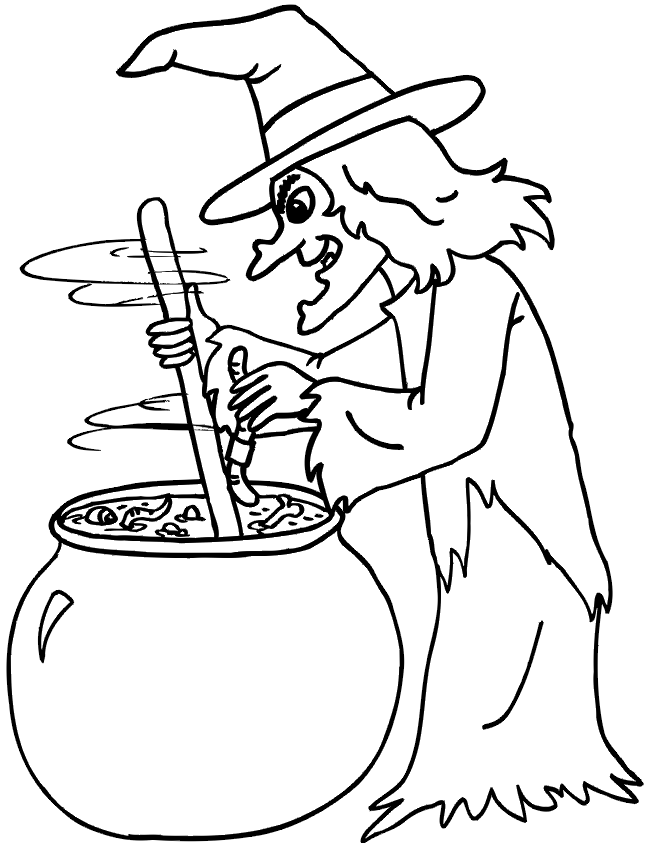            zvou všechny na Pálení čarodějnicv sobotu  30. dubna 2011 od 17:00 hod  areál „Malého hřiště“  Dovalte si nějakó tu flákotu, ať si ju možete na klacku opect.    Hoďte si do kapse nějaké ten groš, protože se bude vařit  odvar z hadích ocásků.   www.habreci.cz